Arbeitsplan     NMS KematenVor-/Nachname: ______________________ Klasse: ___(Schüler/in)Freiwillig für Fleißige …Überprüft und besprochen mit einem Erziehungsberechtigten: Kontrollieren Sie bitte nur auf Vollständigkeit und nicht auf Richtigkeit!!!Datum: __________________Unterschrift des Erziehungsberechtigten: _______________________________________________Wissenswertes und Seltsames über BeethovenLudwig van Beethoven war sehr launischer und mürrischer Mensch. Hier einige Fakten über das Musikgenie:Ludwig van Beethoven wurde am 17. Dezember 1770 in Bonn getauft.Der kleine Ludwig hatte keine angenehme Kindheit, denn sein alkoholkranker Vater wollte mit ihm als Wunderkind Geld verdienen. Oft wurde er mitten in der Nacht aus dem Bett gejagt und zum Klavierüben gezwungen.Der Komponist und Kapellmeister Christoph Gottlob Neefe erkannte ebenfalls sein Talent und gab ihm Unterricht im Komponieren und Klavierspiel. Da er seine Familie finanziell unterstützen musste, verließ er mit 11 Jahren die Schule. Rechtschreibung war infolgedessen nicht seine Stärke. Wenn er Wörter groß schrieb, dann nicht, weil es sich um Nomen handelte, sondern weil er die Wichtigkeit des Wortes unterstreichen wollte; die Wortart interessierte ihn dabei nicht.Mit 13 Jahren spielte er schon beruflich die Orgel.Als er 16 war, starb seine Mutter. Sein Vater trank nun noch mehr, sodass Ludwig schließlich die Rolle des Familienoberhauptes übernehmen und für seine zwei überlebenden Geschwister sorgen musste. Mit 21 Jahren übersiedelte er von Bonn nach Wien und wurde vom berühmten Komponisten Joseph Haydn unterrichtet.Er war in Wien ein berühmter und beliebter Konzertpianist (Pianist = Klavierspieler).Bereits ab 28 Jahren begann sein Gehörleiden. Er hörte immer schlechter und musste schließlich das Klavierspielen vor Publikum aufgeben. Dieses schreckliche Leiden führte zur Taubheit.Er komponierte aber trotzdem weiter, obwohl er ab ca. 45 Jahren völlig taub wurde.Er liebte die Natur.Beethoven war für seine schrullige und pingelige Art bekannt. Jeden Morgen wusch er sich gründlich mit einer Gießkanne und zählte dann genau 60 Kaffeebohnen für seinen Morgenkaffee.Der Komponist zog mindestens 68 Mal in seinem Leben um. Mal schmeckte ihm der Kaffee nicht, mal war ihm das Wasser zu kalt oder die Stiege zu dunkel. Sobald er sich unwohl fühlte, packte er seine Sachen und begab sich auf die Suche nach einem besseren Wohnort.Als Beethoven mit 56 Jahren am 26. März 1827 in Wien starb, folgten ungefähr 20.000 Wiener seinem Trauerzug.Seine 9 Sinfonien sind weltberühmt. Keine Sinfonie wird öfter gespielt als die 9.Sinfonie. Ein Teil ihres 4.Satzes ist als „Europahymne“ bekannt. Besonders berühmt sind auch die 3.Sinfonie („Eroica“), die 5. Sinfonie („Schicksalssinfonie“), und die 6. Sinfonie („Pastorale“). Seine einzige Oper heißt „Fidelio“.Unter seinen Klavierwerken sind besonders die „Mondscheinsonate“ und „Für Elise“ bekannt.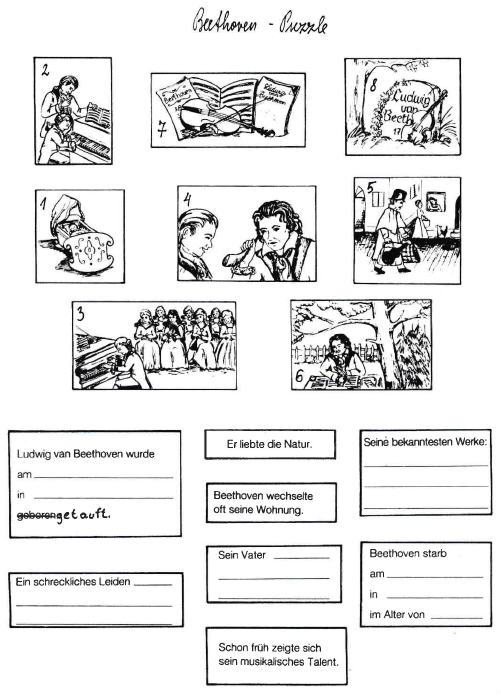 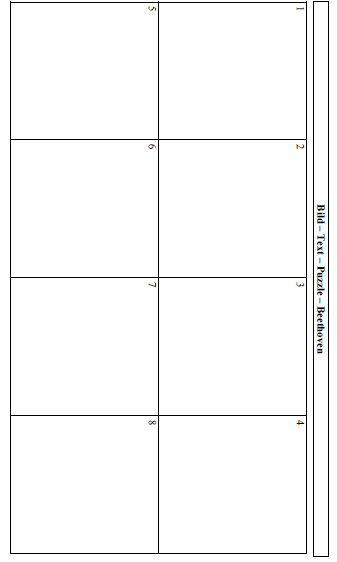 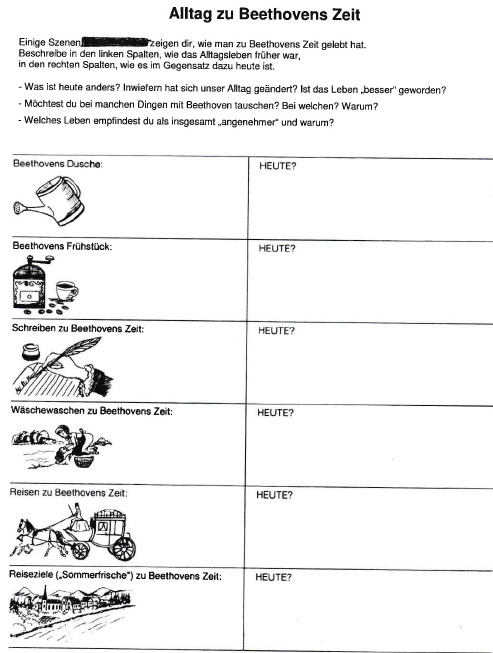 Fach:MusikerziehungSchulwoche: 3215.04. – 17.04.2020Aufgabenstellung:Arbeitsmaterial (drücke STRG und klicke auf den Link)Erledigt am:Heuer ist Beethovenjahr: Vor 250 Jahren wurde der berühmte Komponist Ludwig van Beethoven geboren. Lies zuerst „Wissenswertes und Seltsames über Beethoven“! Diesen Text brauchst du NICHT auszudrucken! Klicke anschließend auf die nebenstehenden Links. Die Musik wird dir zum Teil sicher schon bekannt sein. Beobachte, wie viele Rodler bei der Schicksalssinfonie zu sehen sind und schreibe sie hier auf: _________Europahymne: https://www.youtube.com/watch?v=Bylj_hZPv-8Schicksalssinfonie (Ausschnitt):https://www.youtube.com/watch?v=vcBn04IyELcFür Elise:https://www.youtube.com/watch?v=wfF0zHeU3ZsSieh dir nun den Kurzfilm: „Wir entdecken Beethoven“ an.https://www.youtube.com/watch?v=SQKVA4___-cDrucke dir nun das Arbeitsblatt „Beethovenpuzzle“ aus! Ergänze nun mit Hilfe des Textes „Wissenswertes und Seltsames über Beethoven“ die leeren Textstellen. Schneide die Bilder und die Textteile aus und füge die passenden zusammen. Klebe sie nun auf das Arbeitsblatt „Bild-Text-Puzzle-Beethoven“ auf. Achte auf die Nummerierung!Zum Schluss bemale die Bilder! Die Lösung erfährst du beim nächsten Plan!Aufgabenstellung:Link:Erledigt am:Bearbeite das Arbeitsblatt „Alltag zu Beethovens Zeiten“ und bemale die Bilder!